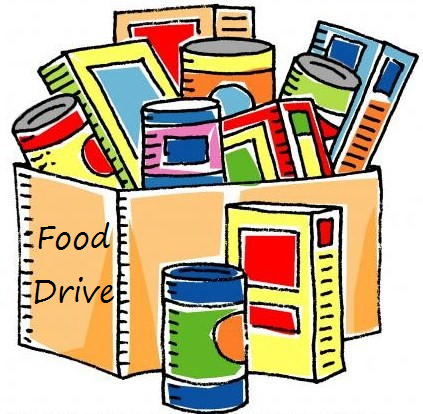 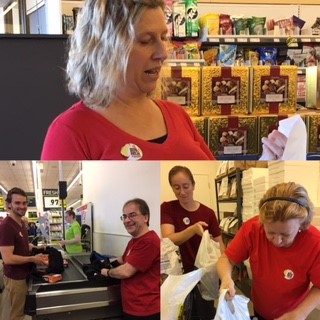 Food for LearningSt. Michael staff taking part in Food for Learning’s “Take a Bite Out of Hunger” campaign on Saturday, September 30th. A special thank you to those who were able to join us and support this wonderful cause.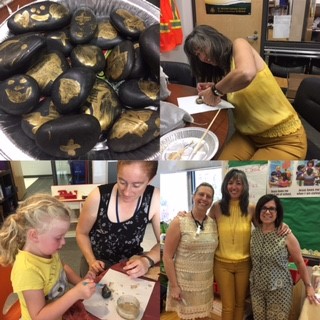 Donations and volunteers are always welcome for our breakfast program. 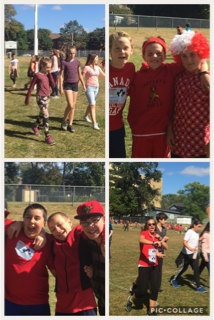 Terry Fox RunStudents enjoyed our annual Terry Fox Run on September 28th. Thank you for your active participation!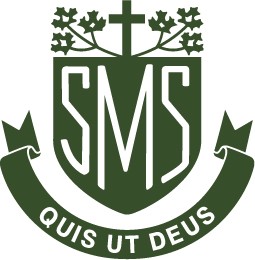 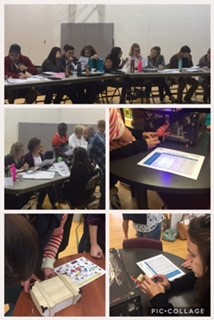 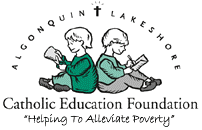 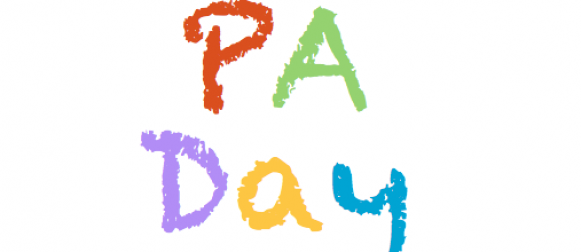 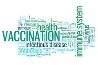 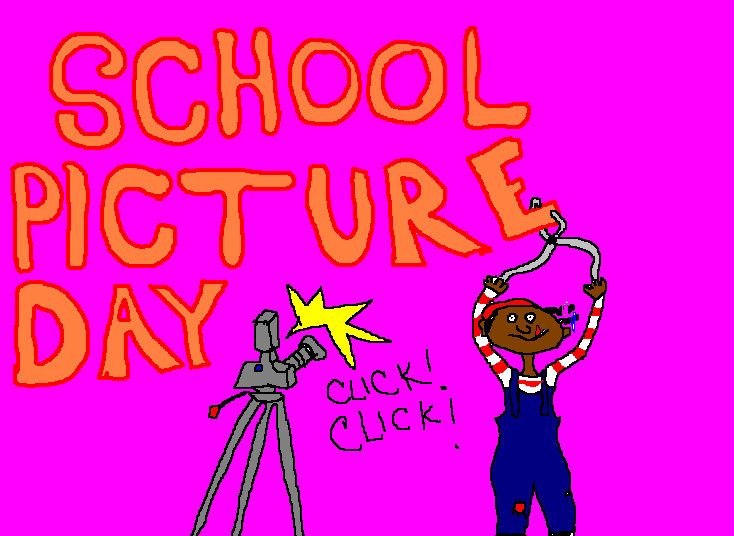 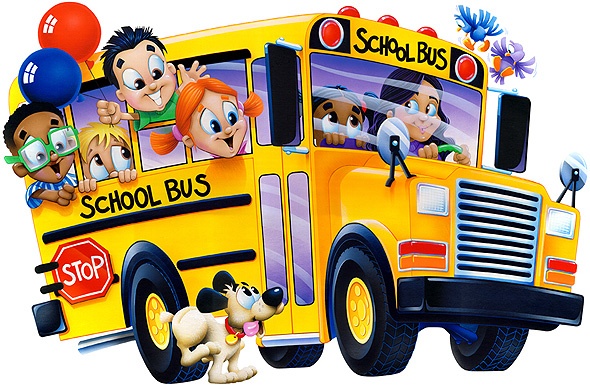 St. Michael Youth Group will be meeting each Tuesday in our Learning Commons. It is open to students in Grades 6-8. All students in these grades are welcome to join. The first meeting will be Tues., Oct. 3rd.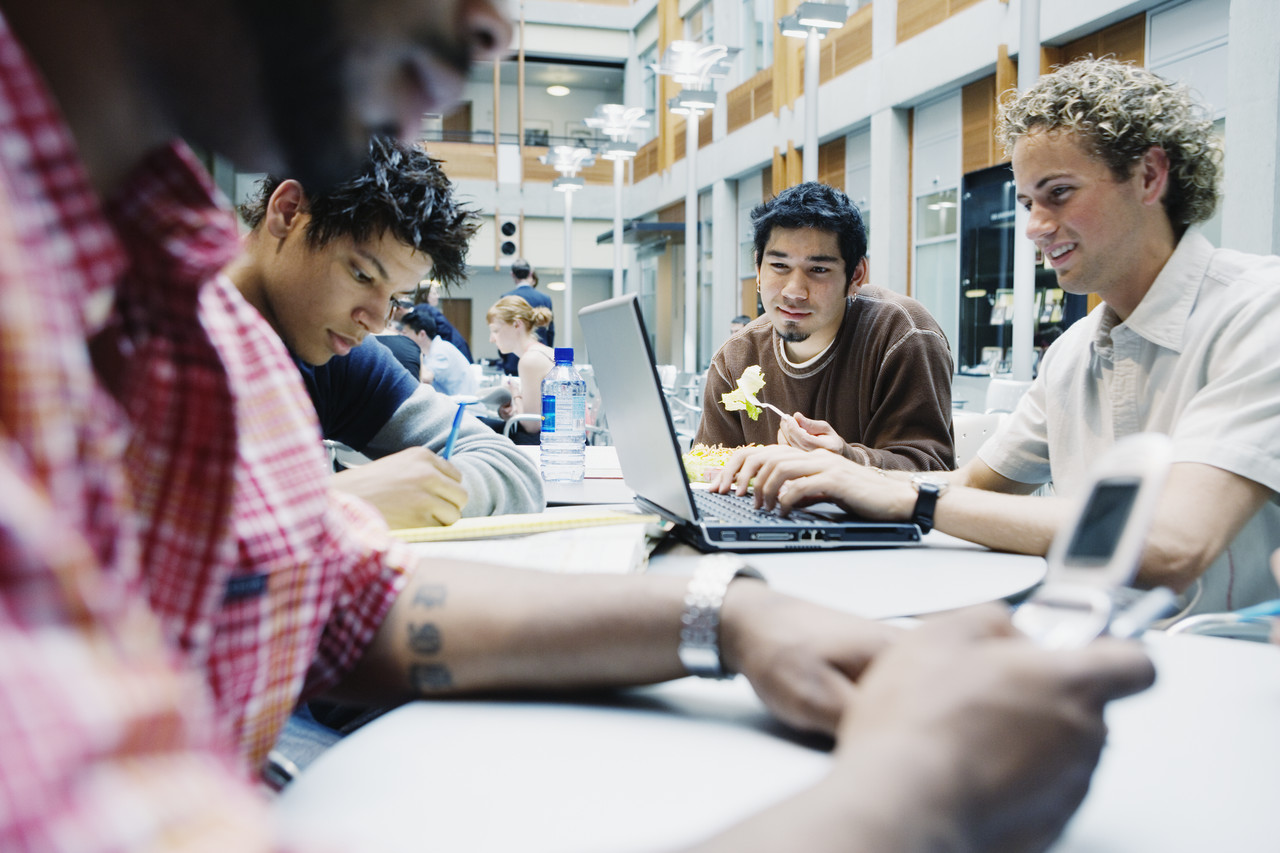 “give thanks to the lord, for he is good; his love endures forever.” (1 chronicles 16:24)october 2017catholic school     council  Please consider joining our Catholic School Council. We are always looking for new members! Next meeting will be Wednesday, October 4th at 5:30 pm in the Learning Commons. All are welcome to attend!